ОПИСАНИЕ МЕСТОПОЛОЖЕНИЯ ГРАНИЦПубличный сервитут для эксплуатации объекта "ВЛ-0,4кВ от КТП № 401"(наименование объекта, местоположение границ которого описано (далее-объект)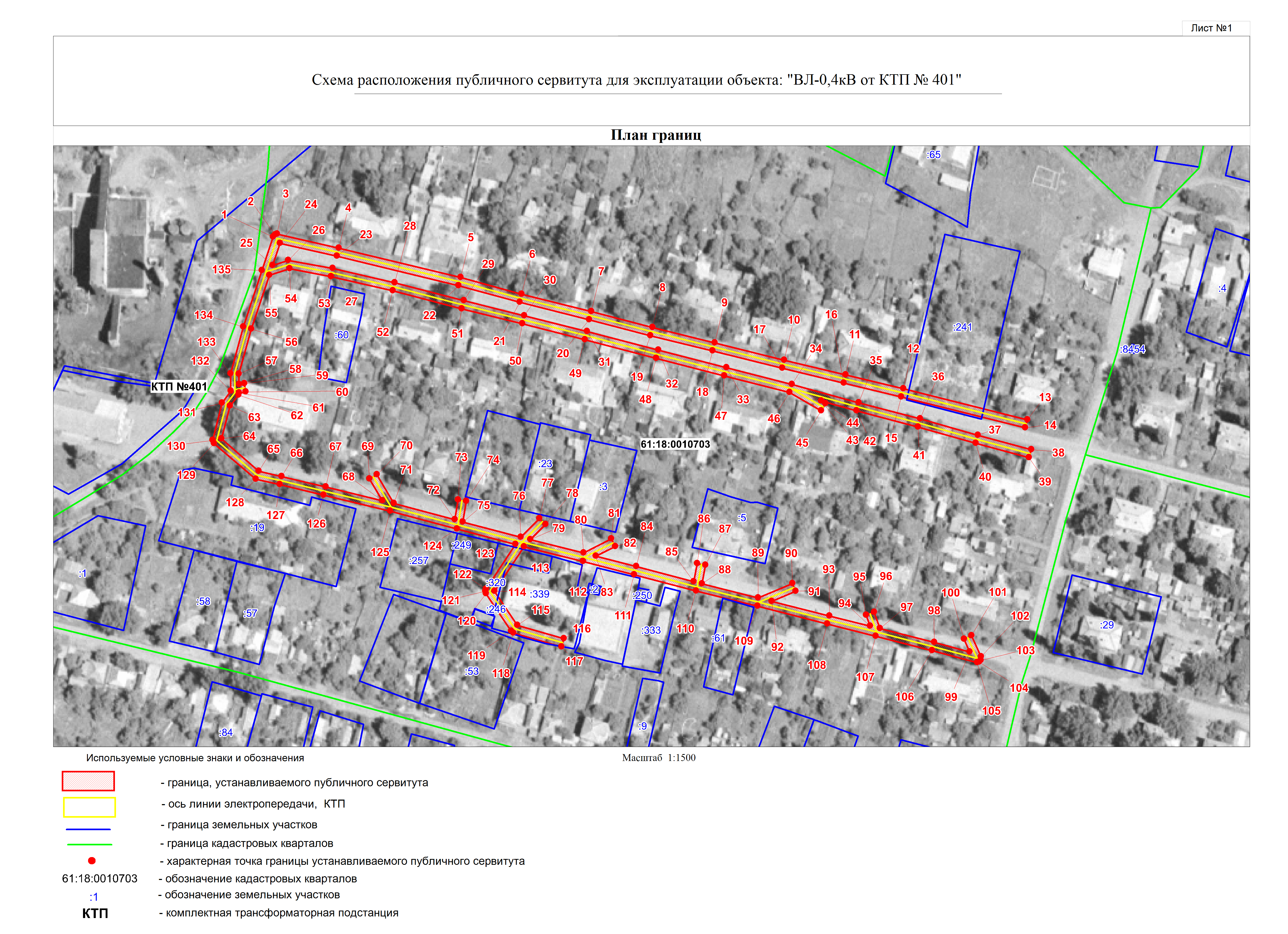 ОПИСАНИЕ МЕСТОПОЛОЖЕНИЯ ГРАНИЦОПИСАНИЕ МЕСТОПОЛОЖЕНИЯ ГРАНИЦОПИСАНИЕ МЕСТОПОЛОЖЕНИЯ ГРАНИЦПубличный сервитут для эксплуатации объекта "ВЛ-0,4кВ от КТП № 401"(наименование объекта, местоположение границ которого описано (далее-объект)Раздел 1Публичный сервитут для эксплуатации объекта "ВЛ-0,4кВ от КТП № 401"(наименование объекта, местоположение границ которого описано (далее-объект)Раздел 1Публичный сервитут для эксплуатации объекта "ВЛ-0,4кВ от КТП № 401"(наименование объекта, местоположение границ которого описано (далее-объект)Раздел 1Сведения об объекте Сведения об объекте Сведения об объекте № п/пХарактеристики объекта Описание характеристик1231Местоположение объекта Ростовская область, Красносулинский район2Площадь объекта ± величина погрешности определения площади (P ± P)5576кв.м  ± 26кв.м3Иные характеристики объекта Публичный сервитут устанавливается в целях эксплуатациивоздушной линии электропередачи "ВЛ-0,4кВ от КТП № 401"(согласно п.3 ст.3.6 №137-ФЗ от 25.10.2001 г. «О введении в действие Земельного кодекса Российской Федерации»). Срок установления публичного сервитута - сорок девять лет (согласно п.1 ст. 39.45 ЗК РФ).Правообладатель: Публичное акционерное общество"Россети Юг", ОГРН 1076164009096, ИНН 6164266561Контактная информация: 344002, Россия, г. Ростов-на-Дону,ул. Большая Садовая, 49/42, адрес электронной почты:office@rosseti-yug.ruОПИСАНИЕ МЕСТОПОЛОЖЕНИЯ ГРАНИЦПубличный сервитут для эксплуатации объекта "ВЛ-0,4кВ от КТП № 401" (наименование объекта, местоположение границ которого описано (далее-объект)Раздел 2ОПИСАНИЕ МЕСТОПОЛОЖЕНИЯ ГРАНИЦПубличный сервитут для эксплуатации объекта "ВЛ-0,4кВ от КТП № 401" (наименование объекта, местоположение границ которого описано (далее-объект)Раздел 2ОПИСАНИЕ МЕСТОПОЛОЖЕНИЯ ГРАНИЦПубличный сервитут для эксплуатации объекта "ВЛ-0,4кВ от КТП № 401" (наименование объекта, местоположение границ которого описано (далее-объект)Раздел 2ОПИСАНИЕ МЕСТОПОЛОЖЕНИЯ ГРАНИЦПубличный сервитут для эксплуатации объекта "ВЛ-0,4кВ от КТП № 401" (наименование объекта, местоположение границ которого описано (далее-объект)Раздел 2ОПИСАНИЕ МЕСТОПОЛОЖЕНИЯ ГРАНИЦПубличный сервитут для эксплуатации объекта "ВЛ-0,4кВ от КТП № 401" (наименование объекта, местоположение границ которого описано (далее-объект)Раздел 2ОПИСАНИЕ МЕСТОПОЛОЖЕНИЯ ГРАНИЦПубличный сервитут для эксплуатации объекта "ВЛ-0,4кВ от КТП № 401" (наименование объекта, местоположение границ которого описано (далее-объект)Раздел 2Сведения о местоположении границ объекта Сведения о местоположении границ объекта Сведения о местоположении границ объекта Сведения о местоположении границ объекта Сведения о местоположении границ объекта Сведения о местоположении границ объекта 1. Система координат  МСК-61, зона 21. Система координат  МСК-61, зона 21. Система координат  МСК-61, зона 21. Система координат  МСК-61, зона 21. Система координат  МСК-61, зона 21. Система координат  МСК-61, зона 22. Сведения о характерных точках границ объекта 2. Сведения о характерных точках границ объекта 2. Сведения о характерных точках границ объекта 2. Сведения о характерных точках границ объекта 2. Сведения о характерных точках границ объекта 2. Сведения о характерных точках границ объекта Обозначение характерных точекграницКоординаты, мКоординаты, мМетод определения координатхарактерной точкиСредняя квадратическая погрешность положения характерной точки (Mt), мОписание обозначения точки на местности (при наличии)Обозначение характерных точекграницХYМетод определения координатхарактерной точкиСредняя квадратическая погрешность положения характерной точки (Mt), мОписание обозначения точки на местности (при наличии)1234561517346.382255415.26Аналитический метод0,12517347.482255416.16Аналитический метод0,13517347.752255417.16Аналитический метод0,14517341.132255446.53Аналитический метод0,15517327.042255504.71Аналитический метод0,16517319.142255533.87Аналитический метод0,17517310.842255567.03Аналитический метод0,18517303.222255596.30Аналитический метод0,19517295.922255625.99Аналитический метод0,110517287.662255659.20Аналитический метод0,111517280.612255688.51Аналитический метод0,112517274.032255715.99Аналитический метод0,113517259.172255775.24Аналитический метод0,114517255.302255774.26Аналитический метод0,115517270.142255715.05Аналитический метод0,116517276.732255687.58Аналитический метод0,117517283.772255658.26Аналитический метод0,118517292.042255625.04Аналитический метод0,119517299.342255595.33Аналитический метод0,120517306.962255566.05Аналитический метод0,121517315.272255532.88Аналитический метод0,122517323.162255503.75Аналитический метод0,123517337.232255445.63Аналитический метод0,124517343.402255418.49Аналитический метод0,125517332.842255414.97Аналитический метод0,126517335.212255422.38Аналитический метод0,127517331.402255443.66Аналитический метод0,128517324.612255473.24Аналитический метод0,129517316.012255506.26Аналитический метод0,130517308.872255535.11Аналитический метод0,131517301.312255565.06Аналитический метод0,132517292.402255599.04Аналитический метод0,133517284.032255631.59Аналитический метод0,134517276.082255662.88Аналитический метод0,135517267.342255694.73Аналитический метод0,136517259.612255724.01Аналитический метод0,137517251.812255751.59Аналитический метод0,138517245.002255777.07Аналитический метод0,139517241.142255776.04Аналитический метод0,140517247.952255750.54Аналитический метод0,141517255.752255722.97Аналитический метод0,142517263.472255693.70Аналитический метод0,143517268.122255676.76Аналитический метод0,144517266.932255678.82Аналитический метод0,145517263.462255676.82Аналитический метод0,146517272.272255661.63Аналитический метод0,147517280.152255630.60Аналитический метод0,148517288.532255598.04Аналитический метод0,149517297.442255564.07Аналитический метод0,150517304.992255534.14Аналитический метод0,151517312.132255505.28Аналитический метод0,152517320.712255472.31Аналитический метод0,153517327.482255442.87Аналитический метод0,154517331.252255423.11Аналитический метод0,155517328.132255413.40Аналитический метод0,156517302.412255404.80Аналитический метод0,157517280.962255398.85Аналитический метод0,158517276.022255398.96Аналитический метод0,159517276.402255401.50Аналитический метод0,160517272.452255402.10Аналитический метод0,161517271.982255398.99Аналитический метод0,162517270.982255398.64Аналитический метод0,163517265.762255394.65Аналитический метод0,164517250.092255390.58Аналитический метод0,165517234.592255408.34Аналитический метод0,166517232.162255419.23Аналитический метод0,167517227.122255440.31Аналитический метод0,168517220.612255467.41Аналитический метод0,169517230.992255461.23Аналитический метод0,170517233.042255464.67Аналитический метод0,171517219.282255472.86Аналитический метод0,172517211.482255501.89Аналитический метод0,173517221.002255503.44Аналитический метод0,174517220.362255507.39Аналитический метод0,175517210.442255505.77Аналитический метод0,176517203.132255533.49Аналитический метод0,177517212.042255542.38Аналитический метод0,178517209.222255545.21Аналитический метод0,179517201.992255538.00Аналитический метод0,180517195.642255563.35Аналитический метод0,181517202.342255576.65Аналитический метод0,182517198.772255578.45Аналитический метод0,183517194.142255569.25Аналитический метод0,184517189.192255588.56Аналитический метод0,185517181.952255616.01Аналитический метод0,186517190.552255617.65Аналитический метод0,187517189.802255621.58Аналитический метод0,188517180.952255619.89Аналитический метод0,189517174.262255646.74Аналитический метод0,190517181.042255663.03Аналитический метод0,191517177.352255664.57Аналитический метод0,192517172.612255653.20Аналитический метод0,193517165.602255680.68Аналитический метод0,194517160.762255700.16Аналитический метод0,195517165.962255698.27Аналитический метод0,196517167.332255702.03Аналитический метод0,197517159.592255704.85Аналитический метод0,198517152.972255730.79Аналитический метод0,199517148.392255747.70Аналитический метод0,1100517154.462255744.94Аналитический метод0,1101517156.122255748.59Аналитический метод0,1102517146.182255753.10Аналитический метод0,1103517144.352255753.01Аналитический метод0,1104517143.622255752.28Аналитический метод0,1105517143.352255751.28Аналитический метод0,1106517149.102255729.79Аналитический метод0,1107517155.972255702.84Аналитический метод0,1108517161.722255679.71Аналитический метод0,1109517170.222255646.41Аналитический метод0,1110517177.532255617.08Аналитический метод0,1111517185.322255587.56Аналитический метод0,1112517191.562255563.19Аналитический метод0,1113517198.622255534.98Аналитический метод0,1114517177.382255520.91Аналитический метод0,1115517161.152255531.73Аналитический метод0,1116517154.742255553.95Аналитический метод0,1117517150.902255552.84Аналитический метод0,1118517157.512255529.92Аналитический метод0,1119517158.322255528.81Аналитический метод0,1120517176.262255516.85Аналитический метод0,1121517177.372255516.51Аналитический метод0,1122517178.372255516.78Аналитический метод0,1123517199.682255530.89Аналитический метод0,1124517207.042255502.99Аналитический метод0,1125517215.622255471.06Аналитический метод0,1126517223.232255439.38Аналитический метод0,1127517228.262255418.35Аналитический метод0,1128517230.802255406.97Аналитический метод0,1129517247.882255387.02Аналитический метод0,1130517249.392255386.34Аналитический метод0,1131517267.152255390.88Аналитический метод0,1132517272.852255395.03Аналитический метод0,1133517281.172255394.84Аналитический метод0,1134517303.532255400.96Аналитический метод0,1135517330.362255409.93Аналитический метод0,11517346.382255415.26Аналитический метод0,13. Сведения о характерных точках части (частей) границы объекта3. Сведения о характерных точках части (частей) границы объекта3. Сведения о характерных точках части (частей) границы объекта3. Сведения о характерных точках части (частей) границы объекта3. Сведения о характерных точках части (частей) границы объекта3. Сведения о характерных точках части (частей) границы объектаОбозначение характерных точек части границыКоординаты, мКоординаты, мМетод определения координатхарактерной точкиСредняя квадратическая погрешность положения характерной точки (Mt), мОписание обозначения точки на местности (при наличии)Обозначение характерных точек части границыХYМетод определения координатхарактерной точкиСредняя квадратическая погрешность положения характерной точки (Mt), мОписание обозначения точки на местности (при наличии)123456Часть №------------ОПИСАНИЕ МЕСТОПОЛОЖЕНИЯ ГРАНИЦОПИСАНИЕ МЕСТОПОЛОЖЕНИЯ ГРАНИЦОПИСАНИЕ МЕСТОПОЛОЖЕНИЯ ГРАНИЦОПИСАНИЕ МЕСТОПОЛОЖЕНИЯ ГРАНИЦОПИСАНИЕ МЕСТОПОЛОЖЕНИЯ ГРАНИЦОПИСАНИЕ МЕСТОПОЛОЖЕНИЯ ГРАНИЦОПИСАНИЕ МЕСТОПОЛОЖЕНИЯ ГРАНИЦОПИСАНИЕ МЕСТОПОЛОЖЕНИЯ ГРАНИЦПубличный сервитут для эксплуатации объекта "ВЛ-0,4кВ от КТП № 401" (наименование объекта, местоположение границ которого описано (далее-объект)Раздел 3Публичный сервитут для эксплуатации объекта "ВЛ-0,4кВ от КТП № 401" (наименование объекта, местоположение границ которого описано (далее-объект)Раздел 3Публичный сервитут для эксплуатации объекта "ВЛ-0,4кВ от КТП № 401" (наименование объекта, местоположение границ которого описано (далее-объект)Раздел 3Публичный сервитут для эксплуатации объекта "ВЛ-0,4кВ от КТП № 401" (наименование объекта, местоположение границ которого описано (далее-объект)Раздел 3Публичный сервитут для эксплуатации объекта "ВЛ-0,4кВ от КТП № 401" (наименование объекта, местоположение границ которого описано (далее-объект)Раздел 3Публичный сервитут для эксплуатации объекта "ВЛ-0,4кВ от КТП № 401" (наименование объекта, местоположение границ которого описано (далее-объект)Раздел 3Публичный сервитут для эксплуатации объекта "ВЛ-0,4кВ от КТП № 401" (наименование объекта, местоположение границ которого описано (далее-объект)Раздел 3Публичный сервитут для эксплуатации объекта "ВЛ-0,4кВ от КТП № 401" (наименование объекта, местоположение границ которого описано (далее-объект)Раздел 3Сведения о местоположении измененных (уточненных) границ объектаСведения о местоположении измененных (уточненных) границ объектаСведения о местоположении измененных (уточненных) границ объектаСведения о местоположении измененных (уточненных) границ объектаСведения о местоположении измененных (уточненных) границ объектаСведения о местоположении измененных (уточненных) границ объектаСведения о местоположении измененных (уточненных) границ объектаСведения о местоположении измененных (уточненных) границ объекта1. Система координат МСК-61, зона 21. Система координат МСК-61, зона 21. Система координат МСК-61, зона 21. Система координат МСК-61, зона 21. Система координат МСК-61, зона 21. Система координат МСК-61, зона 21. Система координат МСК-61, зона 21. Система координат МСК-61, зона 22. Сведения о характерных точках границ объекта 2. Сведения о характерных точках границ объекта 2. Сведения о характерных точках границ объекта 2. Сведения о характерных точках границ объекта 2. Сведения о характерных точках границ объекта 2. Сведения о характерных точках границ объекта 2. Сведения о характерных точках границ объекта 2. Сведения о характерных точках границ объекта Обозначение характерных точекграницСуществующие координаты, мСуществующие координаты, мИзмененные (уточненные) координаты, мИзмененные (уточненные) координаты, мМетод определения координат характерной точки Средняя квадратическая погрешность положения характерной точки (Mt), мОписание обозначения точки на местности (при наличии)Обозначение характерных точекграницXYXYМетод определения координат характерной точки Средняя квадратическая погрешность положения характерной точки (Mt), мОписание обозначения точки на местности (при наличии)12345678--------3. Сведения о характерных точках части (частей) границы объекта3. Сведения о характерных точках части (частей) границы объекта3. Сведения о характерных точках части (частей) границы объекта3. Сведения о характерных точках части (частей) границы объекта3. Сведения о характерных точках части (частей) границы объекта3. Сведения о характерных точках части (частей) границы объекта3. Сведения о характерных точках части (частей) границы объекта3. Сведения о характерных точках части (частей) границы объектаЧасть № -Часть № -Часть № -Часть № -Часть № -Часть № -Часть № -Часть № -Обозначение характерных точекграницСуществующие координаты, мСуществующие координаты, мИзмененные (уточненные) координаты, мИзмененные (уточненные) координаты, мМетод определения координат характерной точки Средняя квадратическая погрешность положения характерной точки (Mt), мОписание обозначения точки на местности (при наличии)Обозначение характерных точекграницXYXYМетод определения координат характерной точки Средняя квадратическая погрешность положения характерной точки (Mt), мОписание обозначения точки на местности (при наличии)12345678--------